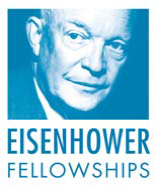 Women’s Leadership programme (WLP) – 4 October to 22 November 2015Dear Potential Candidate,The Eisenhower Fellowship is one of the world's most prestigious fellowships whose alumni include national presidents, government ministers, top civil servants, economists, educators, entrepreneurs, business people and innovators to name but a few. For the first time since 1990, the UK is included amongst countries invited to nominate a candidate for the Women Leadership Programme, 2015.The EF UK Nominating Committee, which includes two Fellows, is seeking applications from outstanding women leaders to be considered for the programme to be held between October to November in 2015.  The fellowship involves travel in the continental United States (not including Alaska) over a 7 week period culminating in a global women leader's conference in Sao Paulo, Brazil.  Spouses may accompany the Fellow for part of the time but children are not allowed.EF seeks a rich and diverse mix of applicants who span wide-ranging professional sectors. The primary criteria for participation in the WLP remain EF’s core values of leadership, purpose and accomplishment and Fellows will be selected based on their leadership achievements, potential for future impact and plans for tangible outcomes.  All information is available on the EF website efworld.org where the application form can be downloaded.The applications must be emailed to myself (Christopher Flint, Multination Fellow, UK 1990) at eisenhower.uk@gmail.com at the latest by Friday, November 28 at 5pm. The UK Nominations Committee will create a short list and all candidates will be notified of their status by Friday 5th of December 2014.Interviews will take place in London on Wednesday 10 December in London. Candidates are expected to arrange their own transportation to the interviews.The UK Nominating Committee will forward two names to EF Headquarters in Philadelphia by December 28, 2014.  The EF President and his team will then conduct their own interviews, usually by telephone. The successful UK Fellow is expected to be announced in March 2015.The competition will be fierce and we invite you to contact either myself or Susan Baragwanath (Multination Fellow, NZ, 1994) if you have questions or seek further clarification on related matters.  Please use the email eisenhower.uk@gmail.comI look forward to hearing from you and receiving your application.  I am sorry that the timescale is so short but this has been laid down by Philadelphia and is not negotiable.Yours faithfully,Christopher FlintCo-ordinator,EF Nominating Committee, UK